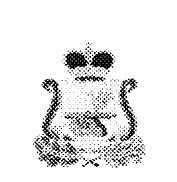 АДМИНИСТРАЦИЯ ТЮШИНСКОГО СЕЛЬСКОГО ПОСЕЛЕНИЯКАРДЫМОВСКОГО РАЙОНА СМОЛЕНСКОЙ ОБЛАСТИПОСТАНОВЛЕНИЕот  28 .06 . 2019                               № 0035О муниципально - частном партнерстве в муниципальном образовании Тюшинского сельское поселение Кардымовского района Смоленской области На основании представления прокуратуры Кардымовского района Смоленской области от 31.05.2019 № 02-25-2019 об устранении нарушений законодательства при реализации полномочий по развитию малого и среднего предпринимательства, в соответствии с  Федеральным законом от 06.10.2003 № 131-ФЗ «Об общих принципах организации местного самоуправления в Российской Федерации», Федеральным законом от 13.07.2015 № 224-ФЗ «О государственно-частном партнерстве, муниципально - частном партнерстве в Российской Федерации и внесении изменений в отдельные законодательные акты Российской Федерации», Федеральным законом от 24.07.2007 № 209-ФЗ, законом Смоленской области от 30.10.2014 № 141-з «О закреплении за сельскими поселениями Смоленской области отдельных вопросов местного значения», руководствуясь Уставом Тюшинского сельского поселения Кардымовского района Смоленской области, Администрация Тюшинского сельского поселения Кардымовского района Смоленской области           п о с т а н о в л я е т:Утвердить прилагаемое Положение о муниципально - частном партнерстве в муниципальном образовании Тюшинского сельского поселения Кардымовского района Смоленской области.Определить стороной соглашений о муниципально - частном партнерстве от имени муниципального образования Тюшинского сельского поселения Кардымовского района Смоленской области - Администрацию Тюшинского сельского поселения Кардымовского района Смоленской области.Разместить настоящее постановление в информационно-телекоммуникационной сети «Интернет» на официальном сайте Администрации Тюшинского сельского поселения Кардымовского района Смоленской области.Настоящее Постановление вступает в силу со дня его подписания.5.   Контроль за исполнением настоящего постановления оставляю за собой.Глава муниципального образованияТюшинского сельского поселенияКардымовского района Смоленской области                             Е.Е. ЛаскинаПриложениек постановлению Администрации Тюшинского сельского поселения Кардымовского района Смоленской области от 28.06.2019 №0035Положениео муниципально - частном партнерстве в муниципальном образовании Тюшинского сельского поселения Кардымовского района                           Смоленской области1. Предмет регулирования настоящего ПоложенияНастоящие Положение определяет цели, формы и условия участия муниципального образования Тюшинского сельского поселения Кардымовского района Смоленской области (далее - Тюшинское сельское поселение) в муниципально-частном партнерстве, которое осуществляется в соответствии с Гражданским кодексом Российской Федерации, Земельным кодексом Российской Федерации, Градостроительным кодексом Российской Федерации, Федеральным законом от 21.07.2005 № 115- ФЗ «О концессионных соглашениях», Федеральным законом от 13.07.2015 № 224-ФЗ «О государственно-частном партнерстве, муниципально-частном партнерстве в Российской Федерации и внесении изменений в отдельные законодательные акты Российской Федерации» (далее - Закон № 224-ФЗ).Настоящее Положение разработано в целях регулирования взаимоотношений органов местного самоуправления, юридических лиц (далее - партнер) в рамках муниципально-частного партнерства.2. Основные понятия, используемые в настоящем ПоложенииДля целей настоящего Положения используются следующие основныепонятия:муниципально-частное партнерство - взаимовыгодное сотрудничество Тюшинского сельского поселения с частным партнером на основе соглашения в целях создания, реконструкции, модернизации, обслуживания или эксплуатации объектов социальной и инженерной инфраструктуры, обеспечения в соответствии с федеральным законодательством и законодательством Смоленской области эффективного использования имущества, находящегося в муниципальной собственности;частный партнер - российское юридическое лицо, с которым в соответствии с Законом № 224-ФЗ заключено соглашениесоглашение о муниципально-частном партнерстве - гражданско- правовой договор между публичным партнером и частным партнером, заключенный на срок не менее чем три года в порядке и на условиях, которые установлены Законом № 224-ФЗ;стороны соглашения о муниципально-частном партнерстве -  Тюшинское сельское поселение в лице  Администрации Тюшинского сельского поселения и частный партнер;5) эксплуатация объекта соглашения - использование объекта соглашения в целях осуществления частным партнером деятельности, предусмотренной таким соглашением, по производству товаров, выполнению работ, оказанию услуг в порядке и на условиях, которые определены соглашениемЦели муниципально-частного партнерстваЦелями муниципально-частного партнерства являются:повышение доступности и улучшение качества услуг, предоставляемых потребителям услуг с использованием объектов социальной и инженерной инфраструктуры, за счет привлечения частных инвестиций в создание, реконструкцию, модернизацию, обслуживание или эксплуатацию объектов социальной и инженерной инфраструктуры;обеспечение эффективности использования имущества, находящегося в муниципальной собственности Тюшинского сельского поселения.4. Принципы участия Тюшинского сельского поселения в муниципально - частном партнерствеУчастие Тюшинского сельского поселения в муниципально-частном партнерстве основывается на принципах:открытость и доступность информации о государственно-частном партнерстве, муниципально-частном партнерстве, за исключением сведений, составляющих государственную тайну и иную охраняемую законом тайну;обеспечение конкуренции;отсутствие дискриминации, равноправие сторон соглашения иравенство их перед законом;добросовестное исполнение сторонами соглашения обязательств посоглашению;справедливое распределение рисков и обязательств между сторонамисоглашения;свобода заключения соглашения.Формы участия Тюшинского  сельского поселения в                          муниципально - частном партнерстве1. Участие Тюшинского сельского поселения в муниципально - частном партнерстве осуществляется в соответствии с федеральным законодательством и законодательством Смоленской области в следующих формах:вовлечение в инвестиционный процесс имущества, находящегося в собственности муниципального образования;реализация инвестиционных проектов, в том числе инвестиционных проектов местного значения;реализация инновационных проектов;концессионные соглашения;соглашения о сотрудничестве и взаимодействии в сфере социально- экономического развития муниципального образования.                                                                        6) в иных формах, не противоречащих федеральному законодательству и законодательству Смоленской области (например, бюджетные инвестиции юридическим лицам, не являющимся государственными и муниципальными учреждениями и государственными или муниципальными унитарными предприятиями;	залог имущества, находящегося в	муниципальной собственности; арендные отношения; долгосрочную аренду; создание совместных юридических лиц; залог муниципального имущества в соответствии с соглашением о муниципально-частном партнерстве; предоставление муниципальных гарантий хозяйствующему субъекту, участвующему в реализации проектов муниципально-частного партнерства, и др.)	'6. Формы муниципальной поддержки муниципально-частного партнерствав Тюшинском сельском поселенииМуниципальная поддержка муниципально - частного партнерства в Тюшинском сельском поселении осуществляется в соответствии с федеральным законодательством, законодательством Смоленской области в следующих формах:предоставление налоговых льгот;предоставление бюджетных инвестиций;предоставление льгот по аренде имущества, являющегося муниципальной собственностью;субсидирование за счет средств местного бюджета части процентной ставки за пользование кредитом;предоставление инвестиций в уставный капитал;информационная и консультационная поддержка.7. Объекты соглашенияОбъектом соглашения могут являться:транспорт и дорожная инфраструктура;система коммунальной инфраструктуры, объекты благоустройства;объекты, используемые для осуществления медицинской, лечебнопрофилактической и иной деятельности в системе здравоохранения;объекты образования, культуры, спорта, туризма, социального обслуживания, иные объекты социально-культурного назначения;8. Заключение соглашенияВ случае если инициатором проекта выступает Администрация Тюшинского сельского поселения, то она обеспечивает разработку предложения о реализации проекта муниципально-частного партнерства. Предложение от юридических лиц о муниципально-частном партнерстве (далее - предложение) направляется в Администрацию Тюшинского сельского поселения.Глава муниципального образования Тюшинского сельского поселения инициирует проведение переговоров путем направления в письменной форме уведомления о проведении переговоров с указанием формы их проведения, перечня рассматриваемых вопросов и при необходимости перечня запрашиваемых дополнительных материалов и документов.Глава муниципального образования Тюшинского сельского поселения и инициатор проекта (при наличии) в срок, не превышающий 5 рабочих дней со дня поступления уведомления о проведении переговоров, направляют в уполномоченный орган уведомления об участии в переговорах или об отказе от участия в переговорах.В случае если Глава муниципального образования Тюшинского сельского поселения и (или) инициатор проекта отказались от участия в переговорах или не направили уведомления об участии в переговорах в срок, не превышающий 5 рабочих дней, Глава муниципального образования Тюшинского сельского поселения оставляет предложение о реализации проекта без рассмотрения, о чем в письменной форме уведомляет инициатора проекта.Участники переговоров вправе привлекать к проведению переговоров консультантов, компетентные государственные органы и экспертов.Глава муниципального образования Тюшинского сельского поселения рассматривает предложение о реализации проекта в целях оценки эффективности проекта и определения его сравнительного преимущества.В случаях, предусмотренных федеральным законодательством, муниципальными нормативными правовыми актами соглашения заключаются на основании конкурса, за исключением предусмотренных действующим законодательством случаях.При принятии решения о реализации проекта государственно-частного партнерства, проекта муниципально-частного партнерства определяются форма муниципально-частного партнерства посредством включения в соглашение обязательных элементов соглашения и определения последовательности ихреализации.Обязательными элементами соглашения являются:строительство и (или) реконструкция (далее также - создание) объекта соглашения частным партнером;осуществление	частным	партнером	полного	или	частичногофинансирования создания объекта соглашения;осуществление частным партнером эксплуатации и (или) технического обслуживания объекта соглашения;возникновение у частного партнера права собственности на объект соглашения при условии обременения объекта соглашения;В соглашение в целях определения формы муниципально-частного партнерства могут быть также включены следующие элементы:проектирование частным партнером объекта соглашения;- осуществление	частным	партнером	полного	или	частичногофинансирования эксплуатации и (или) технического обслуживания объекта соглашения; обеспечение публичным партнером частичного финансирования создания частным партнером объекта соглашения, а также финансирование его эксплуатации и (или) технического обслуживания;наличие у частного партнера обязательства по передаче объектасоглашения о муниципально-частном партнерстве в собственность публичного партнера по истечении определенного соглашением срока, но не позднее дня прекращения соглашения. 9. Полномочия Тюшинского сельского поселения в сфере
муниципально-частного партнерстваК полномочиям Главы муниципального образования Тюшинского сельского поселения в сфере муниципально-частного партнерства относится принятие решения о реализации проекта муниципально-частного партнерства, если публичным партнером является муниципальное образование либо планируется проведение совместного конкурса с участием муниципального образования, а также осуществление иных полномочий, предусмотренных правовыми актами Российской Федерации, нормативными правовыми актами Смоленской области.Главы муниципального образования Тюшинского сельского поселения, назначает должностных лиц ответственных на осуществление следующих полномочий:обеспечение координации деятельности органов местного самоуправления при реализации проекта муниципально-частного партнерства;согласование публичному партнеру конкурсной документации для проведения конкурсов на право заключения соглашения о муниципально-частном партнерстве;осуществление мониторинга реализации соглашения о муниципальночастном партнерстве;содействие в защите прав и законных интересов публичных партнеров и частных партнеров в процессе реализации соглашения о муниципальночастном партнерстве;ведение реестра заключенных соглашений о муниципально-частномпартнерстве;обеспечение открытости и доступности информации о соглашении о муниципально-частном партнерстве;представление в уполномоченный орган результатов мониторинга реализации соглашения о муниципально-частном партнерстве;осуществление иных полномочий, предусмотренных настоящим Федеральным законом, другими федеральными законами, законами и нормативными правовыми актами субъектов Российской Федерации, уставами муниципальных образований и муниципальными правовыми актами.Главы муниципального образования Тюшинского сельского поселениянаправляет в	орган	исполнительной	власти Кардымовского  района Смоленской области проект муниципально-частного партнерства для проведения оценки эффективности проекта и определения его сравнительного преимущества.